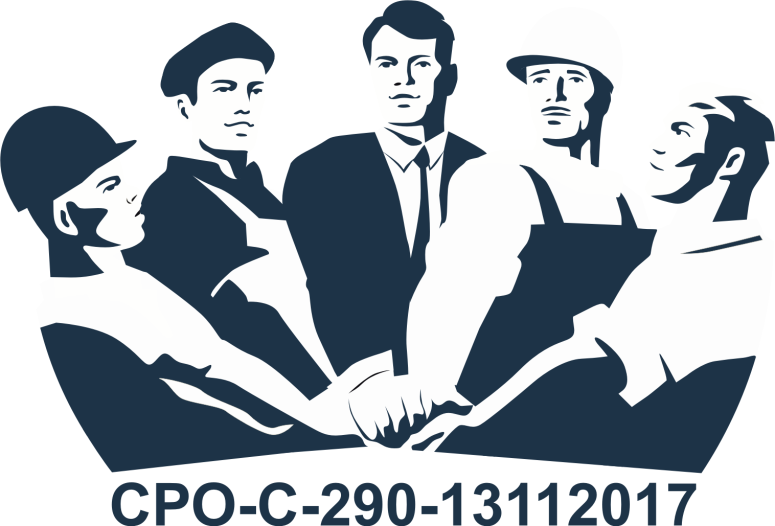 Материалы к внеочередному Общему собранию членов Ассоциации «Саратовские строители»г. Саратов2021 г.ПРОЕКТПовестка дня  внеочередного Общего собрания членовАссоциации «Саратовские строители»Досрочное прекращение полномочий члена Совета Ассоциации «Саратовские строители»;Избрание  члена Совета Ассоциации «Саратовские строители»; Утверждение Положения о Совете Ассоциации «Саратовские строители» в новой редакции;РазноеПроектВОПРОС 1 Досрочное прекращение полномочий члена Совета Ассоциации «Саратовские строители» Росновского В.Г.БЮЛЛЕТЕНЬдля голосования по досрочному прекращению полномочий члена Совета  Ассоциации «Саратовские Строители»«__» ________2021г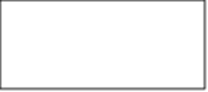 За				ПротивПроектВОПРОС 2 ______________________________________________________________________________________________________________________________________________________За				ПротивВОПРОС 3 Принятие в новой редакции Положения о Совете Ассоциации «Саратовские строители»ПРОЕКТ ВНОСИМЫХ ИЗМЕНЕНИЙИЗБИРАТЕЛЬНЫЙ БЮЛЛЕТЕНЬдля голосования по выборам члена Совета  Ассоциации «Саратовские Строители»«__» ________2021гДействующая редакцияПредлагаемая редакция2.12. Решение по вопросу, предусмотренному п. 2.11. настоящего Положения, принимается открытым голосованием членов Совета, простым большинством голосов. В случае принятия такого решения, Совет Ассоциации дает указание Генеральному директору в течение 5 (пяти) рабочих дней созвать Общее собрание членов Ассоциации, на котором поставить вопрос о досрочном прекращении полномочий членов Совета Ассоциации, в отношении которых Советом Ассоциации принято решение о приостановлении их полномочий.  Член (Председатель) Совета, полномочия которого приостановлены соответствующим решением Совета Ассоциации, не вправе осуществлять какие-либо полномочия члена (Председателя) Совета Ассоциации до момента принятия Общим собранием решения по вопросу о досрочном прекращении полномочий.2.12. Решение по вопросу, предусмотренному п. 2.11. настоящего Положения, принимается открытым голосованием членов Совета, простым большинством голосов. В случае принятия такого решения, новый член Совета (в том числе - Председатель Совета)  избирается вместо лица, членство которого приостановлено, на ближайшем Общем собрании. Член (Председатель) Совета, полномочия которого приостановлены соответствующим решением Совета Ассоциации, не вправе осуществлять какие-либо полномочия члена (Председателя) Совета Ассоциации до момента принятия Общим собранием решения по вопросу о досрочном прекращении полномочий.